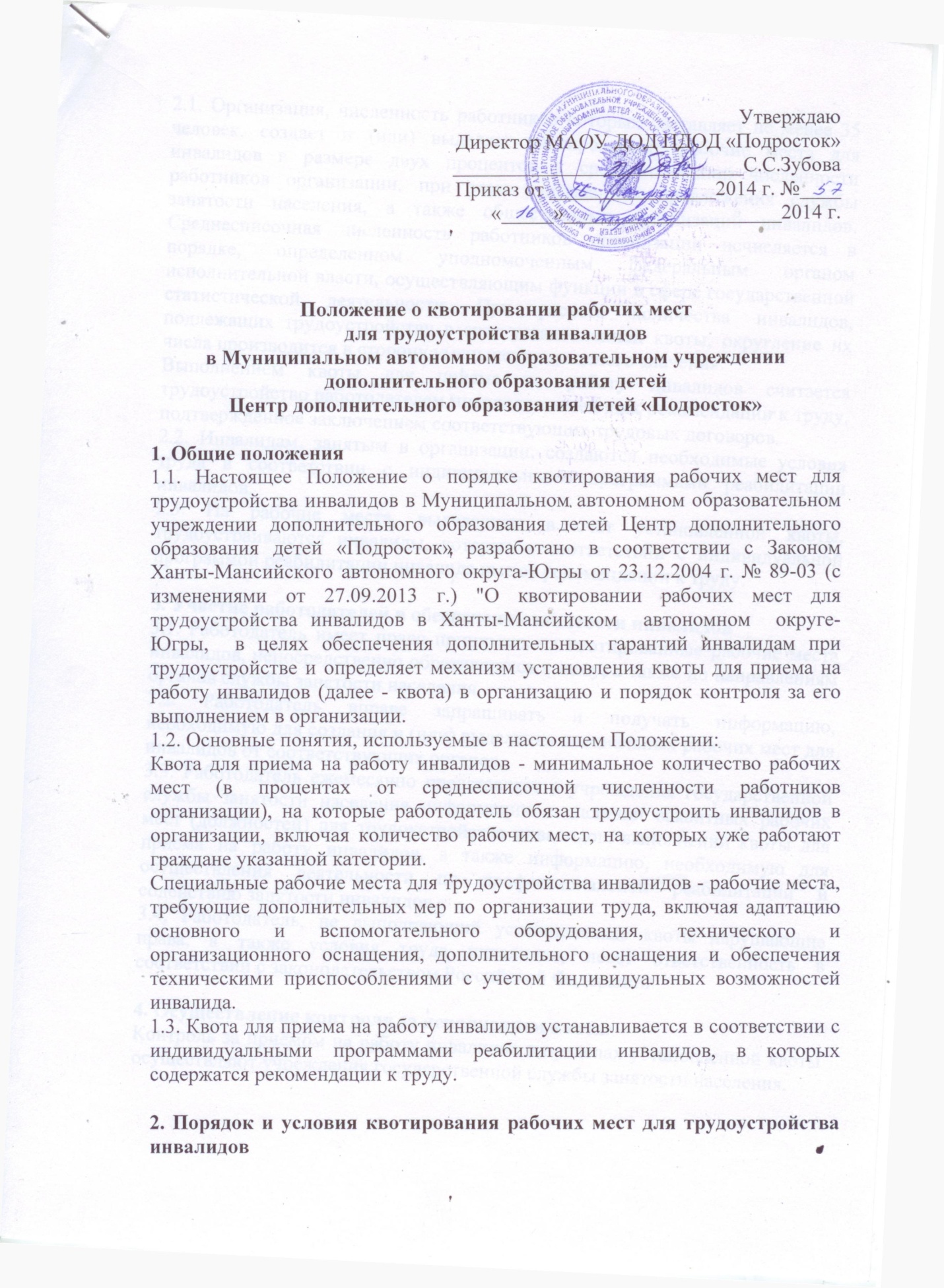 1. Общие положения1.1. Настоящее Положение о порядке квотирования рабочих мест для трудоустройства инвалидов в Муниципальном автономном образовательном учреждении дополнительного образования детей Центр дополнительного образования детей «Подросток» разработано в соответствии с Законом Ханты-Мансийского автономного округа-Югры от 23.12.2004 г. № 89-03 (с изменениями от 27.09.2013 г.) "О квотировании рабочих мест для трудоустройства инвалидов в Ханты-Мансийском  автономном  округе-Югры,  в целях обеспечения дополнительных гарантий инвалидам при трудоустройстве и определяет механизм установления квоты для приема на работу инвалидов (далее - квота) в организацию и порядок контроля за его выполнением в организации.1.2. Основные понятия, используемые в настоящем Положении:Квота для приема на работу инвалидов - минимальное количество рабочих мест (в процентах от среднесписочной численности работников организации), на которые работодатель обязан трудоустроить инвалидов в организации, включая количество рабочих мест, на которых уже работают граждане указанной категории.Специальные рабочие места для трудоустройства инвалидов - рабочие места, требующие дополнительных мер по организации труда, включая адаптацию основного и вспомогательного оборудования, технического и организационного оснащения, дополнительного оснащения и обеспечения техническими приспособлениями с учетом индивидуальных возможностей инвалида.1.3. Квота для приема на работу инвалидов устанавливается в соответствии с индивидуальными программами реабилитации инвалидов, в которых содержатся рекомендации к труду.2. Порядок и условия квотирования рабочих мест для трудоустройства инвалидов2.1. Организация, численность работников которых составляет не менее 35 человек, создает и (или) выделяет квотированные рабочие места для инвалидов в размере двух процентов к среднесписочной численности работников организации, при этом учитываются предложения службы занятости населения, а также общественных организаций инвалидов. Среднесписочная численность работников организации исчисляется в порядке, определенном уполномоченным федеральным органом исполнительной власти, осуществляющим функции в сфере государственной статистической деятельности. При расчете количества инвалидов, подлежащих трудоустройству в счет установленной квоты, округление их числа производится в сторону уменьшения до целого значения.Выполнением квоты для приема на работу инвалидов считается трудоустройство работодателем инвалидов, имеющих рекомендации к труду, подтвержденное заключением соответствующих трудовых договоров.2.2. Инвалидам, занятым в организации, создаются необходимые условия труда в соответствии с индивидуальными программами реабилитации инвалидов.2.3. На рабочие места, выделенные в счет установленной квоты, трудоустраиваются инвалиды, которые в соответствии с индивидуальной программой реабилитации инвалида имеют рекомендации к труду.3. Участие работодателей в обеспечении занятости инвалидов3.1. Работодатель имеет право принимать на квотированные рабочие места инвалидов, непосредственно обратившихся к нему, а также по направлениям органов службы занятости населения.3.2. Работодатель вправе запрашивать и получать информацию, необходимую для создания и (или) выделения специальных рабочих мест для инвалидов от соответствующих органов.3.3. Работодатель ежемесячно представляет в учреждения государственной службы занятости населения информацию о наличии вакантных рабочих мест (должностей) для трудоустройства инвалидов, выполнении квоты для приема на работу инвалидов, а также информацию, необходимую для осуществления деятельности по профессиональной реабилитации и содействию занятости инвалидов.3.4. Работодатель, не выполняющий установленные квоты нарушающие права, а также условия труда инвалидов, несет ответственность в соответствии с законодательством Российской Федерации.4. Осуществление контроля за исполнением квотыКонтроль за приемом на работу инвалидов в пределах установленной квоты осуществляют учреждения государственной службы занятости населения. 